Итоговая контрольная работаКонтрольная работа состоит из 4 заданий, ориентированных на контроль знаний по разным темам курса математики 6 класса. При выполнении всех заданий ученик получает оценку «5», при выполнении трех заданий – оценку «4», при выполнении двух заданий – оценку «3». Приступайте к выполнению работы. Удачи!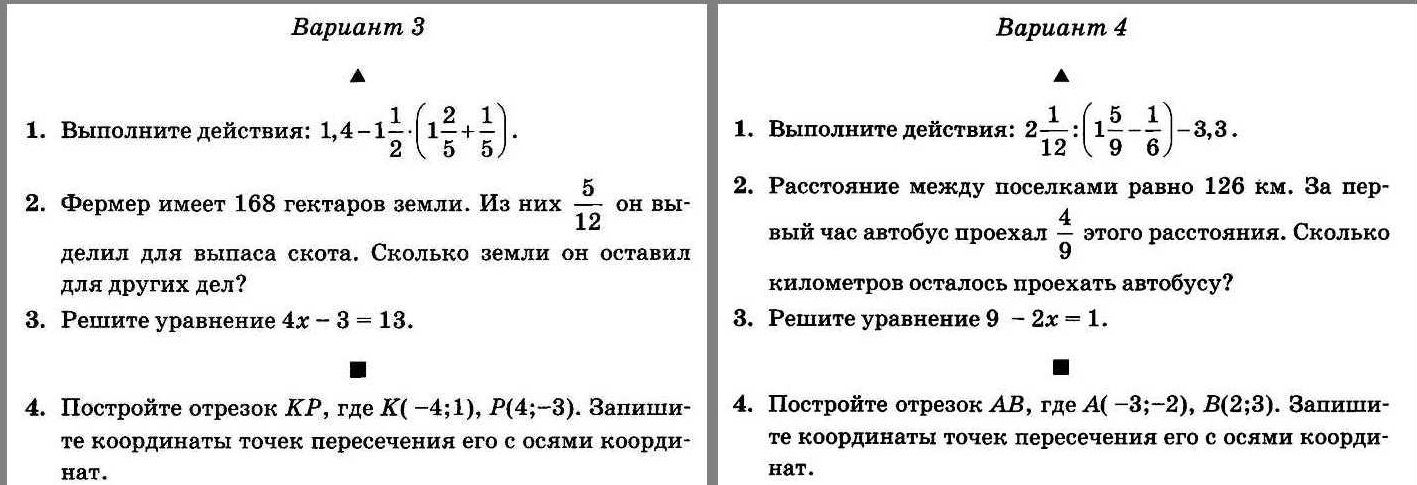 